Sheet no.: 9
Refer to slide number: 2
Written by: Hadeel Abu Al Ruz& Lama Abu Sharaf
Corrected by: Hadeel Abu Al Ruz& Lama Abu Sharaf
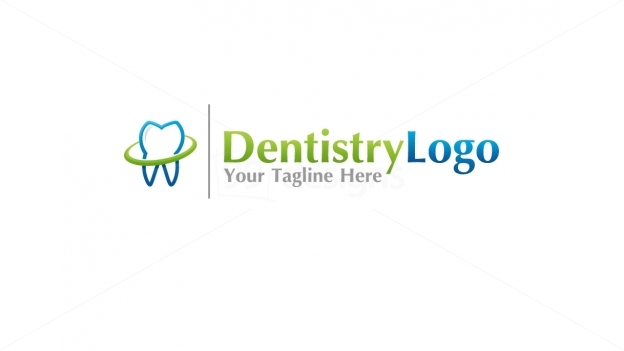 -------------------------------------------------------------------------------------------------------------------------------------------------------------# we wrote only extra notes , so please refer to the slides#  The indicator that reflects the level of primary health care is mortalities and morbidities...but morbidities reflect that more    . and morbidity usually is less sensitive , and mortality only in complicated consequences....# Maternal morbidities/mortalities : is the morbidity/mortality that happens during pregnancy, and delivery, and six weeks after delivery..only in this period of time we call it ( Maternal morbidity, mortality )# Morbidity > مراضة           Mortality > death # if any female feels sick >> she doesn't included under maternal morbidity and mortality...# the most important causes of maternal morbidity globally:    (memorize first 5,, and have an idea about the rest of them and  in decending arrangement are :  l.Hypertensive disorders  ( you can't find it in the developed world cuz of monitoring ,, and before they reach it , they get the treatment ,,while in developing, they don't have antenatal )2.Stillbirth   ( the baby is born dead)3.Abortion   4.Hemorrhage   5.Preterm delivery   6.Anemia in pregnancy  ( comes no.1 or 2 in Jordan cuz Jordan is between developed and developing cases ) 7.Diabetes in pregnancy   8.Ectopic pregnancy ( pregnancy out of uterus )  9. Perineal tears       10. Uterine rupture   11. Depression   (psychiatric illnesses)not exist in developed world any more12.0bstructed labour   13. Postpartum sepsis (حمى النفاس) ( infection during pregnancy and in the first 6 weeks after that)# These causes are differ in developing , developed countries according to services and social        class there..# When we say globally >>> we mean developing world ,,, because 90% of mortality(maternal and child ) and morbidity     cases are in the developing world...# pregnancy disorders : 1) Hypertension and its 2 types :A)Pregnancy induced hypertension >> its only because of pregnancy and disappear after that completely >>..(preclapsia)B) Chronic hypertension : before pregnancy she was hypertensive >> she will be at higher risk of preeclampsia..and she needs management before , during , after pregnancy ..# In maternal .. we care about the induced type ( preeclampsia or toxemia)# Toxemia : تسمم but not an infection ,, its disturbances in renal functions >> polyurea, edema # The difference btw the 2 types of hypertension >  the induced type happens after pregnancy by 20 weeks ,but side effects appear after 30 weeks of pregnancy and it would be relieved completely after pregnancy , while the chronic type happened before pregnancy...# Risk factors of toxemia:1) First pregnancy ( higher risk than second or third one ) unlike the chronic type and gestational diabetes, as no. of pregnancies increases,, the risk will increases as well)2) Age ( above 35)3) History ( cuz its like autoimmune disease ) but pregnancy is not a disease , its only physiologic and psychological stress, especially the first pregnancy .. we will see how her body will respond to pregnancy ( higher risk ) for the first time4) Family history ( genetic factor )5) History of preeclampsia >> if she had it in the first pregnancy , there is possibility to have it in the second  and third pregnancy6) History of hypertension7)Black race >> at higher risk than white race# The above factors are important because the main factor is not known...# preconceptional services are responsible to control diabetes and hypertension of pregnant lady ..8) Chronic hypertension , secondary causes of hypertension, preexistent diabetes9) SLE ( autoimmune disease)10) Obesity , if she was obese , her weight must be reduced before she get pregnant , not during it    ( halopreeclampsia)>> increase her weight during pregnancy means high risk of preeclampsia# anemia during pregnancy : is the second cause of morbidity in Jordan and above 25%  are in Jordan >> means that there Hb level is less than 10ml ( she was anemic before pregnancy)WHO consider also Hb =11 is anemic# So the policy to solve anemia prob. is to give iron routinely starting from the second month .#In relation to pathophysiology :  anemia will appear more in hemodialation << when the volume of blood of pregnant lady increased to  5-6 L#The most important cause of anemia during pregnancy >> iron deficiency then folic acid deficiency#Risk factors of anemia >>>multiple pregnancy of twins cuz she will be at a higher demand,, social class ,malnutrition , alcohol consumption# # 51 % of women in the world ( developing) are anemic, in Europe 17 %, in Africa 52%,  most of developing world avg of 56%# In Jordan anemia in 2002 was 26% ....in 2009 was 25% ..in 20012 was 34% very high  and close to developing world.#In children also we have anemia problem ... and in all who have special needs ( children , elderly, pregnant)#In 2012 in women 15-49 anemia was 34% while in child was 32%# Any thing more than 1000ml( 1L) after labor is considered postpartum hemorrhage.. # One of the most important cause of excessive hemorrhage is  uterine atony : exhaustion of uterus and relaxation of uterus without contraction >> high risk in multiple preg.5th.6th baby, uterus cant go back again to contract, preeclampsia ,maternal hypotension,( skip them)*also gestational diabetes is another cause of morbidity (starts during pregnancy and ends after delivery)* Direct causes of maternal morbidity have a direct relation with pregnancy ( due to pregnancy) while the indirect causes are not due to pregnancy or have a relation to it.*WHO IS AT HIGHER RISK OF DEVELOPING GESTATIONAL DIABETES?
1- mothers > 35 or >40
2- increased parity
3- also pregnant women in more civilized cities are more prone to develop gestational diabetes 
*gestational hypertension develops in pregnant ladies that are pregnant for the first time
*causes of maternal morbidity:
1- first cause: genial infections(vaginal infections,UTI(20.2%)) 
2- the 3rd cause: anemia
3- the 6th cause: gestational diabetes*the increased rate of cesarean sections in Jordan means more complicated pregnancies and increased mortality because in Jordan  cesarean section is restricted to cases where there is a danger on the mother or on the baby.*the rate of cesarean sections dropped from 27.7 to 18.5 and that indicates a better health care. *causes of maternal mortalities globally: 
1- first direct cause: bleeding 25% ( >50% is postpartum ) while in developed world, bleeding may not be a problem because the prevalence of anemia during pregnancy is much less
2- 2nd direct cause: infections
3- 4th direct cause: preeclampsia 
4- indirect causes ( aggregated due to pregnancy): 20%*three quarters of the causes of maternal deaths are due to direct complications *99% of complications that happen during pregnancy could have been resolved if a proper care was given before or in the early stages of pregnancy.  *infections happen during the pregnancy and after the delivery (especially in home deliveries) *the most important practice to prevent eclampsia is early detection and treatment *global mortalities represents the developing world more than the developed world because more than 90% (over 99%) of maternal mortalities happens in the developing world while in some developed countries the scored 0,2,3 per 100.000 of maternal mortalities*when rates of maternal mortalities become closer to that of the developed world : that means that the health care provided is enhancing*the risk of having diseases during pregnancy is higher in mothers below 20 years old*adolescence or teen births' rate is low in Jordan because: 
1- the marriage age is high (24 years old) 
2- no births outside marriage
while in developing world, teens' birth is high because:
1- marriage age is low ( 17 or 18 )
2- many births happen outside marriage*in the last few years antenatal care and family planning increased and that led to decreased fertility *the rate of maternal mortality have dropped by 50% since 1995(14.4) till 2008(19.1)*maternal mortality tests are held every 10 to 15 years*Jordan is the 4th developing country in providing health care.*direct causes of maternal mortalities in Jordan: 
1-1st cause: bleeding 25% (similar to developed countries)
2- 2nd cause: thromboembolic  phenomena 
3- 3rd cause: septicemia*indirect causes of maternal mortalities in Jordan :
1- cardiac diseases ( the most important)
2- cerebrovascular accidents like, stroke
3- infectious diseases 